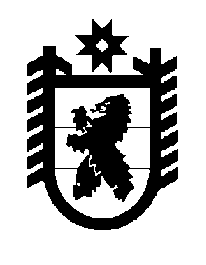 Российская Федерация Республика Карелия    ПРАВИТЕЛЬСТВО РЕСПУБЛИКИ КАРЕЛИЯРАСПОРЯЖЕНИЕ                                 от  22 января 2016 года № 47р-Пг. Петрозаводск Одобрить и подписать Соглашение между Федеральной миграционной службой и Правительством Республики Карелия о предоставлении в 2016 году  из федерального бюджета бюджету Республики Карелия иных межбюджетных трансфертов на финансовое обеспечение мероприятий по временному социально-бытовому обустройству граждан Украины и лиц без гражданства, постоянно проживающих на территории Украины, прибывших на территорию Российской Федерации в экстренном массовом порядке и находящихся в пунктах временного размещения в 2015 году.           ГлаваРеспублики  Карелия                                                              А.П. Худилайнен